MEHRAN UNIVERSITY OF ENGINEERING & TECHNOLOGY, JAMSHORODEPARTMENT OF BIOMEDICAL ENGINEERINGSECOND TERM THIRD YEAR (10-BIOMEDICAL BATCH)SESSIONAL THEORY TEST 2012 Date: 29-08-2012                          Time Allowed: 20 Minutes.  	   	        Max: Marks. 05.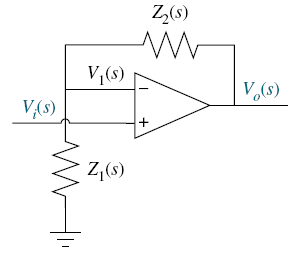 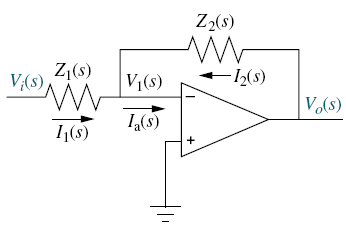 